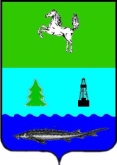 АДМИНИСТРАЦИЯ ЗАВОДСКОГО СЕЛЬСКОГО ПОСЕЛЕНИЯПАРАБЕЛЬСКОГО РАЙОНАТОМСКОЙ ОБЛАСТИПостановлениеот  25.05.2020 									                          № 31Об отмене особого противопожарного режима на территории Заводского сельского поселенияВ связи с понижением пожарной опасности на Парабельского района, на основании п.п. 2 п. 2 протокола заседания районной комиссии по предупреждению и ликвидации чрезвычайных ситуаций и обеспечению пожарной безопасности от 21.05.202 № 6, постановления Администрации Парабельского района от 25.05.2020 г. №239а «Об отмене особого противопожарного режима на территории Парабельского района»,ПОСТАНОВЛЯЮ:1. Отменить на территории Заводского сельского поселения с 25.05.2020 года особый противопожарный режим.2. Постановление «Об установлении особого противопожарного режима на территории  Заводского сельского поселения» от 17.04.2020 № 26 считать утратившим силу.5. Контроль за исполнением настоящего постановления оставляю за собой.Глава  поселения                                            						 С.А. Трифанова